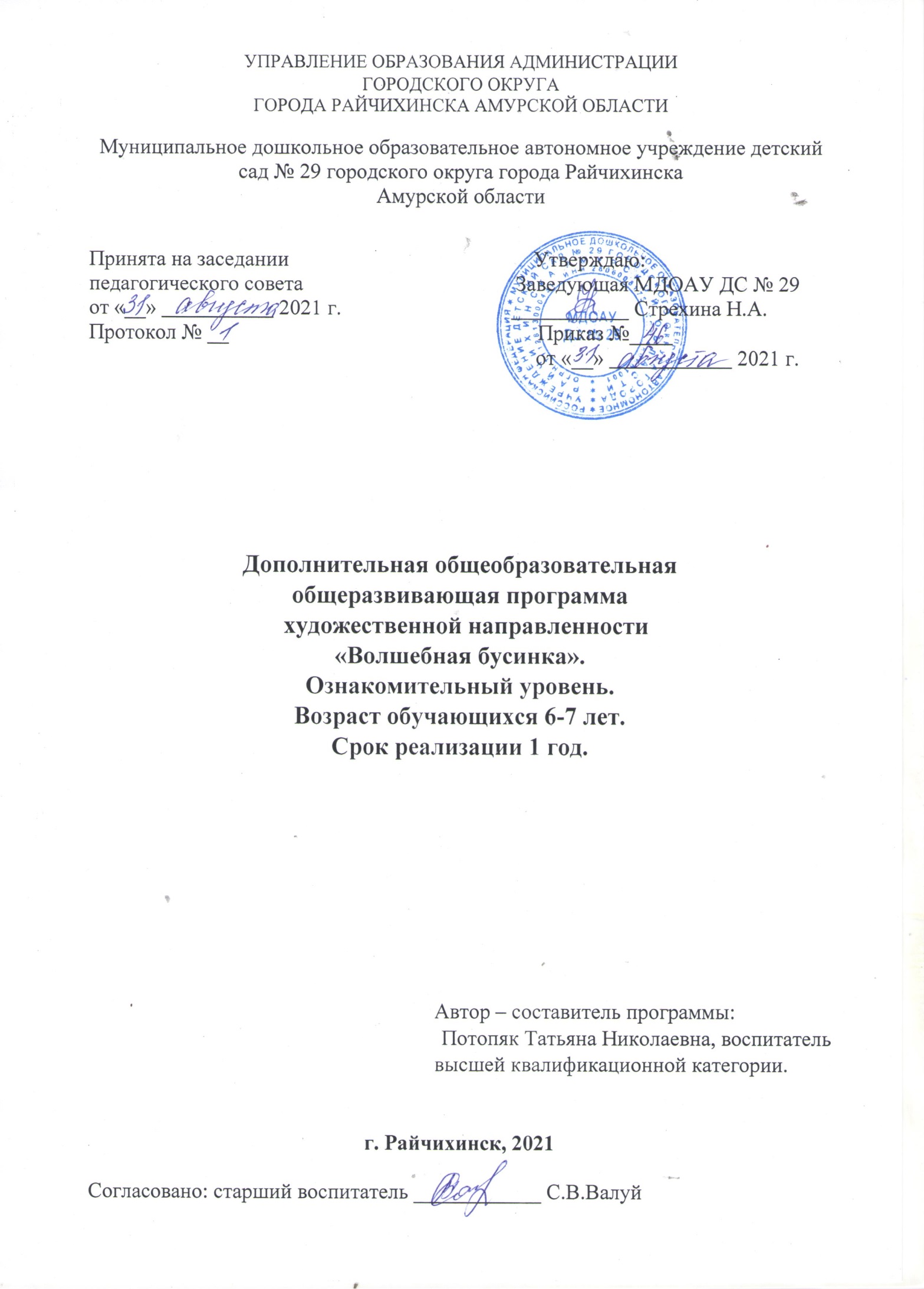 Раздел 1. Комплекс основных характеристик программы.Пояснительная записка.       Художественное воспитание детей дошкольного возраста характеризуется как процесс целенаправленного воздействия средствами искусства на личность, благодаря которому у воспитуемых формируются художественные чувства и вкус, интерес к искусству, умение понимать его, наслаждаться им, развиваются творческие способности. Значение такого воспитания заключается в том, что оно делает ребенка благороднее, положительно влияет на его нравственность, возвышает чувства, украшает жизнь.Программа разработана на основе нормативных документов:   Федеральный Закон РФ от 29.12.2012 г. ЛЬ 273-ФЗ «Об образовании в Российской Федерации»; Приказ Министерства образования и науки Российской Федерации от 09.11.2018 г.  № 196 «Об утверждении Порядка организации и осуществления образовательной деятельности по дополнительным общеобразовательным программам»; Распоряжение Правительства Российской Федерации от 24 апреля 2015г. N 729-р, «Разработка предложений о сроках реализации дополнительных общеразвивающих программ»;4. Постановление Главного государственного санитарного врача от 28.09.2020 № 28 «Об утверждении санитарных правил СП 2.4.3648-20 «Санитарно-эпидемиологические требования к организациям воспитания и обучения, отдыха и оздоровления детей и молодежи»;5. Распоряжение Правительства Российской Федерации от 04.09.2014 № 1726-р «Об утверждении Концепции развития дополнительного образования детей»;6. Письмо Министерства просвещения Российской Федерации от 25 января 2021г. №ТВ-92/03 «О направлении рекомендаций» «Рекомендации по особенностям организации образовательного процесса во втором полугодии 2020/2021 учебного года в условиях профилактики и предотвращения распространения новой коронавирусной инфекции в организациях, реализующих основные и дополнительные общеобразовательные программы.7. Постановление Правительства Амурской области от 19.05. 2010 г. № 252 «Об организации и обеспечении отдыха и оздоровления детей и молодежи в Амурской области».Устав Муниципального дошкольного образовательного автономного учреждения детского сада № 29 городского округа города Райчихинска Амурской области.Методические рекомендации по организации и реализации учебной работы по дополнительным общеобразовательным программам (Приказ ГАУ ДПО «АмИРО» от 15.08.20 №278). Актуальность программы заключается в том, что изготавливая поделки из бисера своими руками, у детей развиваются внимание и память. Они приучаются к аккуратности, настойчивости и терпению. Занятия творчеством помогают развивать художественный вкус и логику, способствуют формированию пространственного воображения. Кроме того, у детей совершенствуется мелкая моторика рук, что является важной задачей для подготовки дошкольников  к обучению в школе, а также для детей, страдающих дефектами речи.Направленность программы: художественная.Уровень программы – ознакомительный. Для достижения наилучших результатов на занятиях используются не только традиционные средства, но и другие возможности для творчества, минимальная сложность предлагаемого для освоения содержания программы, развитие мотивации.           Особенность программы в построении на принципах: “от простого к сложному”, учёта возрастных особенностей детей, доступности материала, развивающего обучения. На первых занятиях используется метод репродуктивного обучения – это все виды объяснительно-иллюстративных методов (рассказ, художественное слово, объяснение, демонстрация наглядных пособий). На этом этапе дети выполняют поделки точно по образцу и объяснению. Затем, в течение дальнейшего  обучения, постепенно усложняя технику бисероплетения, подключаются методы продуктивного обучения, такие как, метод проблемного изложения, частично-поисковый метод. Широко применяются игровые приёмы – “обыгрываются” свои поделки, сочиняются сказки по поводу игрушек и т.п. Все учебные задания кроме формирования навыков и знаний по бисероплетению направлены на общее развитие ребёнка.Форма реализации образовательной программы – традиционная.Адресат программы: дети подготовительной группы от 6 – до 7 лет. В этом возрасте продолжается развитие наглядно-образного мышления, которое позволяет воспитанникам решать более сложные задачи с использованием обобщенных наглядных средств (схем, чертежей). Дети данного возраста целенаправленно следуют  к своей цели, преодолевая трудности и не отказываясь от своего замысла. Созданные изделия из бисера становятся похожи на реальный предмет, узнаваемы и включают множество деталей. Наиболее важное достижение детей -  овладение композицией с учетом пространственных отношений. Занимаясь в кружке «Волшебная бусинка» дети обладают высоким уровнем познавательного развития, проявляют свои творческие способности, что позволяет им в дальнейшем успешно учиться в школе.Условия   набора   обучающихся: принимаются   все   желающие.   Особенности комплектования учебных групп: воспитанники подготовительной  группы, являющиеся основным составом объединения.Состав группы - постоянный. Форма обучения - очно.Организационные формы обучения: беседа, игра, практическое занятие, открытое занятие, презентация, творческая мастерская, ярмарка, развлечение. Объем и срок освоения программы - 1 год обучения - 36 часов. Режим занятий - 1 раз в неделю по 1 академическому часу (25 мин).1.2.	Цель программы: создание условий для развития творческих способностей детей дошкольного возраста посредством бисероплетения.Задачи программы.Обучающие: • дать знания об истории развития бисероплетения, о применяемых в бисероплетении материалах и инструментах;• научить использовать в своих работах приемы низания на проволоку: параллельное плетение, плетение в крестик, петельное плетение, читать схемы;• развить образное и пространственное мышление, память, внимание, фантазию, глазомер, мелкую моторику рук, творческие способности;• сформировать умение организовывать свое рабочее место, художественный вкус.Воспитательные: • воспитать трудолюбие, аккуратность, терпение, усидчивость, целенаправленность, умение довести начатое дело до конца;•  воспитать нравственные качества по отношению к окружающим (доброжелательность, взаимопомощь, заботливое отношение к близким людям).1.3 Содержание программы.       Учебный план. Содержание учебного плана. 1. «Знакомство с искусством бисероплетения» (2 ч.)Теория (1 ч.): «Знакомство с искусством бисероплетения».Практика (1 ч.): «Знакомство с искусством бисероплетения».Формы контроля: диагностика, опрос2.Техника: простое низание – чередование бисера по схеме (5 ч.)Теория (2 ч.):  «Составление узоров по схеме». «Колечко».Практика (3ч.): «Составление узоров по схеме».  «Браслет для принцессы».  «Бусы для куклы».Формы контроля: наблюдение, выставка работ, выставка работ, выставка работ, выставка работ 3.Техника: плетение петлей по схеме (2 ч.)Теория (1 ч.):  «Браслет для принцессы». Практика (1 ч.):  «Браслет для принцессы». Формы контроля: опрос, выставка работ4.Техника: плетение крестик (2ч.)Теория (1 ч.): Фенечка «Дорожка».Практика (1 ч.): Фенечка «Дорожка». Формы контроля: опрос, выставка работ.5.Техника: параллельное плетение (25 ч.)Теория (5 ч.): Подарок папе «Кораблик». Фигурка «Девочка». «Луноход». «Цветок». Брелок «Арбузная долька». Практика (20  ч.): Подарок папе «Кораблик». Фигурка «Девочка».  Фигурка «Девочка».  «Котёнок». «Котёнок». «Луноход».  «Бабочка». «Бабочка».  «Веселая стрекоза».  «Веселая стрекоза».  «Арбузная долька».  «Божья коровка». «Цветок». «Листок». «Листок». «Елочка». «Елочка». Брелок «Мороженое». Брелок «Мороженое». Брелок «Божья коровка».  Формы контроля: опрос, выставка работ, опрос, выставка работ, выставка работ, опрос, выставка работ, опрос, выставка работ, опрос, выставка работ, опрос, открытое занятие, опрос, выставка работ, опрос, выставка работ, опрос, выставка работ, опрос, выставка работ, опрос, выставка работ, итоговое занятие, диагностика.1.4 Планируемые результаты:- будут сформированы знания об истории развития бисероплетения, о применяемых в бисероплетении материалах и инструментах;- будут использовать в своих работах приемы  низания на проволоку: параллельное плетение, плетение в крестик, петельное плетение, чтение схем;- будет  развито образное и пространственное мышление, память, внимание, фантазия, глазомер, мелкая моторика рук, творческие способности;-  будут уметь   организовывать свое рабочее место;- будет развит  художественный вкус;- будет воспитано трудолюбие, аккуратность, терпение, усидчивость, целенаправленность, умение довести начатое дело до конца, нравственные качества по отношению к окружающим (доброжелательность, взаимопомощь, заботливое отношение к близким людям).Раздел 2. Комплекс организационных педагогических условий2.1. Календарный учебный график.Календарно – тематический план. 2.2. Условия реализации программы.Материально – техническое обеспечение – столы, стулья, мольберт, интерактивная доска, музыкальная колонка, наличие кабинета или группы  для проведения занятий в соответствии с санитарно-гигиеническими требованиями.  Бисер различных цветов и оттенков, нити для плетения, салфетки,  проволока, леска, застежки.Кадровое обеспечение – воспитатель имеющий  среднее профессиональное педагогическое образование, высшую квалификационную категорию, обладающий большим практическим опытом, знаниями и выполняющий качественно и в полном объеме возложенные на него должностные обязанности.Информационно – методическое обеспечение – аудио-, видео-, фото-, интернет – источники: электронная библиотека книг https://iknigi.net/, Маам.ру https://www.maam.ru/, Социальная сеть работников образования https://nsportal.ru/, Международный педагогический портал «Солнечный свет» https://solncesvet.ru/., фото, видео - материалы с изображением различных композиций и изделий из бисера,  различный бросовый материал  (лоскуты, нитки и т.д.). Электронные ресурсы:URL: http://stranamasterov.ru — творчество для детей и взрослых.URL: http://blog.kp.ru/users/anatolna/post109764279 — инструменты и материалы для бисероплетения.URL: http://www.rukodelie.by/content/?id=2558 — техника параллельного плетения2.3. Форма аттестации – опрос, наблюдение, контрольное занятие, итоговое занятие, выставка работ, диагностика.Формы отслеживания и фиксации результатов - фотографии, видеозапись, журнал  контроля  за образовательной деятельностью, открытое занятие, материалы тестирования. Формы предъявления и демонстрации образовательных результатов – видеозапись, грамоты,  дипломы, материалы анкетирования и тестирования,  отзывы родителей, готовое изделие,  выставки, контрольное занятия, открытые  занятие, итоговый отчёт.2.4. Оценочные материалы - при анализе уровня усвоения программного материала воспитанниками рекомендуется использовать диагностический инструментарий согласно целевым ориентирам, где усвоение программного материала и развитие других качеств ребенка определяю по трем уровням:Высокий уровень освоения программы - воспитанник демонстрирует: высокую ответственность, и заинтересованность в творческой деятельности. Ребенок твёрдо знает, понимает, усвоил весь объем программного материала, умеет и выполняет операции точно, верно, четко, без затруднений, без ошибок, без недостатков. Повышенный интерес, творческая активность. Форма передана точно. Разнообразие цветовой гаммы,  выразительность готового изделия. В готовом изделии соблюдается пропорциональность между деталями. Ребенок в состоянии правильно самостоятельно воспроизвести операцию, предлагаемую педагогом. Ребенок может отойти от образца и добавить свою изюминку, оригинальность в изделие, самостоятельно, без помощи педагога. Средний уровень освоения программы – воспитанник умеет и выполняет следующие операции: верно, но при их непосредственном выполнении совершает незначительные ошибки, испытывает небольшие затруднения. Ребенок знает, понимает материал программы, испытывает небольшие затруднения при изготовлении, активен, есть интерес к данному виду деятельности, но выполняет работу по указанию педагога. Есть незначительные искажения. Отступления от  цвета на образце с незначительными элементами. Ручная умелость развита. С помощью наводящих вопросов педагога может провести анализ своих ошибок, найти пути их устранения. Преобладает произвольное внимание, усидчивость, но иногда отвлекается.Низкий уровень освоения программы - воспитанник умеет и выполняет  операции, предусмотренные программой, но при практическом выполнении испытывает затруднения и нуждается в помощи педагога. Ребёнок не активен, выполняет работу без особого желания. Форма изделия  не удается, искажения значительные. Безразличие к цвету, одноцветность. По всей плоскости  деталей, нанизывает бисер  не продуманно, носит случайный характер. Операция выполняется только под постоянным руководством педагога. Затрудняется в выявлении и исправлении своих ошибок. Отвлекается, неусидчивый, невнимательный. Ребенок освоил весь объем программного материала, но испытывает трудности и нуждается в помощи педагога при его применении.Уровень усвоения программы:Вывод на начало года________________________________________________________________________________________________________________Вывод на конец года________________________________________________________________________________________________________________Методические материалы: тематические подборки схем низания бисера, демонстрационных и раздаточных, технологические карты, демонстрационные, раздаточные; коллекция образцов.Методы:  исследовательский,  объяснительно-иллюстративный, проблемно-поисковый, игровые (игры - занятия, игры - загадки, игровые упражнения, игровые приемы); словесные (беседа, объяснение, рассуждение, рассказ взрослого, чтение и обсуждение художественной литературы, пояснение, сравнение); наглядные (наблюдение, демонстрация, рассматривание предметов, иллюстраций), практические методы (дети отрабатывают приёмы различных техник бисероплетения, исследование), репродуктивные методы - способствуют формированию умений запоминать информацию и воспроизводить её, частично-поисковый метод (эвристический). Включает в себя элементы репродуктивной и поисковой деятельности. Технологии: проектные, развивающего обучения, компьютерные,  здоровьесберегающие, игровые, личностно-ориентированные, технологии проблемного обучения. 2.4. План работы с родителями                                             Литература.1. Артамонова, Е.,  Украшения и сувениры из бисера. М.; «ЭКСМО - ПРЕСС»; 1999. 2. Бульба, Н.С., Скульптура из бисера: Техника. Приемы. Изделия: Энциклопедия.- М.: АСТ-ПРЕССКНИГА., 2009.3. Вирко Е., Стильный бисер/Е. Вирко. – М.: Эксмо, 2006 4. Катио, Л.,  Фигурки из бисера. Животные, птицы, насекомые. М.: издательская группа «Контент»; 2010. 5. Кузьмина, М., Азбука плетения. М.: Легпромбытиздат; 1993. 6. Лындина Ю., Фигурки из бисера/ Ю. Лындина. - Культура и традиции, 2001, 2003.7. Морас, И.,  Животные из бисера. М.: Издательство АРТРОДНИК; 2009.8. Фадеева, Е.В., Простые поделки из бисера/ Елена Фадеева.- 2-е изд. – М.: Айрис - пресс, 2009. 9. Чиотти, Д.,  Цветы и букеты из бисера. М.: издательская группа «Контент»; 2009.№Наименование разделов и темКоличество часовКоличество часовКоличество часовФормы аттестации/контроляВсегочасовТеорияПрак-тика1.«Знакомство с искусством бисероплетения»2111.«Браслет для принцессы».211ДиагностикаОпрос2.Техника: простое низание – чередование бисера по схеме.5232.2.1. «Составление узоров по схеме»2.2. «Колечко»2.3. «Браслет для принцессы»2.4. «Бусы для куклы»211111111НаблюдениеВыставка работВыставка работ Выставка работ Выставка работ3.Техника: плетение петлей по схеме2 11 3.3.1 «Браслет для принцессы»211ОпросВыставка работ4Техника: плетение крестик2114Фенечка «Дорожка»211ОпросВыставка работ5Техника: параллельное плетение25 520 55.1. Подарок папе «Кораблик»211ОпросВыставка работ55.2. Фигурка «Девочка»211ОпросВыставка работ55.3. Фигурка «Девочка»(продолжение)11Выставка работ55.4. «Котёнок»22ОпросВыставка работ55.5. «Луноход»211ОпросВыставка работ55.6. «Бабочка»22ОпросВыставка работ55.7. «Веселая стрекоза»22ОпросОткрытое занятие55.8. Брелок «Арбузная долька»22ОпросВыставка работ55.9. «Цветок»211ОпросВыставка работ55.10. «Листок»22ОпросВыставка работ55.11. «Елочка»22ОпросВыставка работ55.12. Брелок «Мороженое»22ОпросВыставка работ55.13. «Божья коровка»211Итоговое занятиеДиагностика№МесяцЧис-лоВремяпрове-дениязаня-тияФорма занятияКол-воча-совТема занятияМесто прове-денияФорма контроля1Сентябрь717.00-17.20 Презен-тация1«Знакомство с искусством бисероплете-ния»Музы-каль-ный   залДиагностика2Сентябрь1417.00-17.20Практи-ческое занятие1«Знакомство с искусством бисероплете-ния»ГруппаОпрос3Сентябрь2117.00-17.20Игровое занятие1«Составление узоров по схеме»ГруппаНаблюдение4Сентябрь2817.00-17.20 Игровое занятие1«Составление узоров по схеме»ГруппаВыставка работ5Октябрь517.00-17.15 Игровое занятие1«Колечко»ГруппаВыставка работ6Октябрь1217.00-17.20Ярмарка1 «Браслет для принцессы»ГруппаВыставка работ7Октябрь1917.00-17.20Игровое занятие1«Бусы для куклы»ГруппаВыставка работ8Октябрь2617.00-17.20Творчес-кая мастерс-кая1 «Цветок»ГруппаОпрос9Ноябрь217.00-17.20Развлечение1«Цветок»ГруппаВыставка работ10Ноябрь917.00-17.20Игра1«Листок»ГруппаОпрос11Ноябрь1617.00-17.20Игровое занятие1«Листок»ГруппаВыставка работ12Ноябрь2317.00-17.20Практическое занятие1«Браслет для принцессы»ГруппаОпрос13Декабрь717.00-17.20Игровое занятие1 «Браслет для принцессы»ГруппаВыставка работ14Декабрь1417.00-17.20Развлечение1 «Елочка»ГруппаОпрос15Декабрь2117.00-17.20 Игровое занятие1 «Елочка»ГруппаВыставка работ16Декабрь2817.00-17.20Игровое занятие1Брелок «Мороженое»ГруппаОпрос17Январь1217.00-17.20Игровое занятие1Брелок «Мороженое»ГруппаВыставка работ18Январь1217.00-17.20Практическое занятие1Брелок «Арбузная долька»ГруппаОпрос19Январь2517.00-17.20Игровое занятие1Брелок «Арбузная долька»ГруппаВыставкаработ20Январь3117.00-17.20Игровое занятие1Фенечка «Дорожка»ГруппаОпрос21Февраль 117.00-17.20Ярмарка1Фенечка «Дорожка»ГруппаВыставка работ22Февраль817.00-17.20Игра1Подарок папе «Кораблик»ГруппаОпрос23Февраль1517.00-17.20Творчес-кая мастер-ская1Подарок папе «Кораблик»ГруппаВыставка работ24Февраль2217.00-17.20Практическое занятие1Фигурка «Девочка»ГруппаОпрос25Март117.00-17.20Игровое занятие1Фигурка «Девочка»ГруппаВыставка работ26Март917.00-17.20Праздник1Фигурка «Девочка»  ГруппаВыставка работ27Март1517.00-17.20Творчес-кая мастерс-кая1«Котёнок»ГруппаОпрос28Март 2217.00-17.20Игровое занятие1«Котёнок»Группа Выставка работ29Апрель517.00-17.20Беседа1«Луноход»ГруппаОпрос30Апрель1217.00-17.20Игровое занятие1«Луноход»ГруппаВыставка работ31Апрель1917.00-17.20Презентация1«Бабочка»Музы-каль-ный залОпрос32Апрель2617.00-17.20 Развле-чение1«Бабочка»ГруппаВыставка работ33Май 1117.00-17.20Практическое занятие1«Веселая стрекоза»ГруппаОпрос34Май 1717.00-17.20Игровое занятие1 «Веселая стрекоза»Группа Открытое занятие35Май 2417.00-17.20Игровое занятие1«Божья коровка»ГруппаИтоговоезанятие36Май3117.00-17.20Ярмарка1«Божья коровка»Муз.   залДиагностика№   Тема                        Задачи                        Задачи                        ЗадачиКол-возанятий                                                        Сентябрь                                                        Сентябрь                                                        Сентябрь                                                        Сентябрь                                                        СентябрьКол-возанятий1-2«Знакомство с искусством бисероплетения».«Знакомство с искусством бисероплетения».Пробудить интерес к бисерному промыслу; привлечь интерес к занятиям по бисероплетению. Формирование понятий об инструментах и материалах, необходимых для бисероплетения, безопасность работы с инструментами.Пробудить интерес к бисерному промыслу; привлечь интерес к занятиям по бисероплетению. Формирование понятий об инструментах и материалах, необходимых для бисероплетения, безопасность работы с инструментами.23-4«Составление узоров по схеме»«Составление узоров по схеме»Обучение последовательности изготовления поделок из бисера на проволочной основе. Обучение планированию работы с использованием схем. Обучение последовательности изготовления поделок из бисера на проволочной основе. Обучение планированию работы с использованием схем. 2ОктябрьОктябрьОктябрьОктябрьОктябрь5«Колечко»«Колечко»«Колечко»Обучение последовательности изготовления поделок из бисера на проволочной основе. Обучение планированию работы с использованием схем и переносить схемы на мозаику.16«Браслет для принцессы»«Браслет для принцессы»«Браслет для принцессы»Формировать практические умения и навыки низание бисера на проволоку по схеме. Развитие мелкой моторики рук, внимания, усидчивости.17«Бусы для куклы»«Бусы для куклы»«Бусы для куклы»Формировать практические умения и навыки низание бисера на проволоку по схеме. Развитие мелкой моторики рук, внимания, усидчивости.18-9«Цветок»«Цветок»«Цветок»Познакомить с новой техникой бисероплетения – параллельное. Способствовать развитию умения правильно держать проволоку в руке, нанизывать бусины на проволоку, развитию глазомера, мелкой моторики пальцев рук, технических навыков и умений. Способствовать развитию внимания, мышления, памяти.2НоябрьНоябрьНоябрьНоябрьНоябрь10-11«Листок»«Листок»«Листок»Формировать навыки параллельного плетения. Способствовать развитию умения правильно держать проволоку в руке, нанизывать бусины на проволоку. развитию глазомера, мелкой моторики пальцев рук, технических навыков и умений. Способствовать развитию внимания, мышления, памяти.212-13«Браслет для принцессы»«Браслет для принцессы»«Браслет для принцессы»Познакомить с новой техникой бисероплетения - плетение петлёй. Формировать практические умения и навыки низание бисера на проволоку по схеме. Развивать глазомер, мелкую моторику, внимание, мышление, усидчивость.2ДекабрьДекабрьДекабрьДекабрьДекабрьДекабрь14-15«Елочка»«Елочка»«Елочка»Формировать практические умения и навыки низание бисера на проволоку по схеме. Способствовать  развитию мелкой моторики рук, тактильных ощущений, творческого воображения, чувства уверенности, выдержки.216-17Брелок «Мороженое»Брелок «Мороженое»Брелок «Мороженое»Продолжать отрабатывать технику – параллельное плетение. Научить детей пользоваться новым приемом выполнения работ, синхронно продевая концы проволоки навстречу друг другу через ряды бусин.2                                                                   Январь                                                                   Январь                                                                   Январь                                                                   Январь                                                                   Январь18-19Брелок «Арбузная долька»Брелок «Арбузная долька»Брелок «Арбузная долька»Формировать практические умения и навыки параллельного плетения, выполнять работу, синхронно продевая концы проволоки навстречу друг другу через ряды бусин. Способствовать  развитию мелкой моторики рук, тактильных ощущений, творческого воображения, чувства уверенности, выдержки.220-21Фенечка «Дорожка»Фенечка «Дорожка»Фенечка «Дорожка»Познакомить с новой техникой бисероплетения – плетение крестик. Способствовать  развитию мелкой моторики рук, тактильных ощущений, творческого воображения, чувства уверенности, выдержки.2ФевральФевральФевральФевральФевральФевраль22-23Подарок папе «Кораблик»Подарок папе «Кораблик»Подарок папе «Кораблик»Продолжать учить детей работать самостоятельно с опорой на рисунок-схему. Способствовать развитию умения правильно держать проволоку в руке, нанизывать бусины на проволоку. развитию глазомера, мелкой моторики пальцев рук, технических навыков и умений. Способствовать развитию внимания, мышления, памяти.224-25Фигурка «Девочка»Фигурка «Девочка»Фигурка «Девочка»Продолжать учить детей работать с опорой на рисунок-схему. Способствовать развитию умения правильно держать проволоку в руке, нанизывать бусины на проволоку, развитию глазомера, мелкой моторики пальцев рук, технических навыков и умений. Способствовать развитию внимания, мышления, памяти.2                                                                 Март                                                                 Март                                                                 Март                                                                 Март                                                                 Март                                                                 Март26Фигурка «Девочка»(продолже-ние)Продолжать учить детей работать самостоятельно с опорой на рисунок-схему. Способствовать развитию умения правильно держать проволоку в руке, нанизывать бусины на проволоку, развитию глазомера, мелкой моторики пальцев рук, технических навыков и умений. Воспитывать умение доводить начатое дело до конца.Продолжать учить детей работать самостоятельно с опорой на рисунок-схему. Способствовать развитию умения правильно держать проволоку в руке, нанизывать бусины на проволоку, развитию глазомера, мелкой моторики пальцев рук, технических навыков и умений. Воспитывать умение доводить начатое дело до конца.Продолжать учить детей работать самостоятельно с опорой на рисунок-схему. Способствовать развитию умения правильно держать проволоку в руке, нанизывать бусины на проволоку, развитию глазомера, мелкой моторики пальцев рук, технических навыков и умений. Воспитывать умение доводить начатое дело до конца.127-28«Котёнок»Продолжать учить детей работать с опорой на рисунок-схему. Способствовать развитию умения правильно держать проволоку в руке, нанизывать бусины на проволоку, развитию глазомера, мелкой моторики пальцев рук, технических навыков и умений. Способствовать развитию внимания, мышления, памяти. Воспитывать умение доводить начатое дело до конца.Продолжать учить детей работать с опорой на рисунок-схему. Способствовать развитию умения правильно держать проволоку в руке, нанизывать бусины на проволоку, развитию глазомера, мелкой моторики пальцев рук, технических навыков и умений. Способствовать развитию внимания, мышления, памяти. Воспитывать умение доводить начатое дело до конца.Продолжать учить детей работать с опорой на рисунок-схему. Способствовать развитию умения правильно держать проволоку в руке, нанизывать бусины на проволоку, развитию глазомера, мелкой моторики пальцев рук, технических навыков и умений. Способствовать развитию внимания, мышления, памяти. Воспитывать умение доводить начатое дело до конца.2АпрельАпрельАпрельАпрельАпрельАпрель29-30«Луноход»«Луноход»«Луноход»Формировать практические умения и навыки параллельного плетения,  выполнять работу, синхронно продевая концы проволоки навстречу друг другу через ряды бусин. Способствовать развитию мелкой моторики рук, тактильных ощущений, творческого воображения, чувства уверенности, выдержки. Воспитывать умение доводить начатое дело до конца.231-32«Бабочка»«Бабочка»«Бабочка»Формировать практические умения и навыки параллельного плетения, выполнять работу, синхронно продевая концы проволоки навстречу друг другу через ряды бусин. Способствовать развитию мелкой моторики рук, тактильных ощущений, творческого воображения, чувства уверенности, выдержки. Воспитывать умение доводить начатое дело до конца.2                                                                Май                                                                Май                                                                Май                                                                Май                                                                Май33-34«Веселая стрекоза»Формировать практические умения и навыки параллельного плетения, выполнять работу, синхронно продевая концы проволоки навстречу друг другу через ряды бусин. Способствовать  развитию мелкой моторики рук, тактильных ощущений, творческого воображения, чувства уверенности, выдержки. Воспитывать умение доводить начатое дело до конца.Формировать практические умения и навыки параллельного плетения, выполнять работу, синхронно продевая концы проволоки навстречу друг другу через ряды бусин. Способствовать  развитию мелкой моторики рук, тактильных ощущений, творческого воображения, чувства уверенности, выдержки. Воспитывать умение доводить начатое дело до конца.Формировать практические умения и навыки параллельного плетения, выполнять работу, синхронно продевая концы проволоки навстречу друг другу через ряды бусин. Способствовать  развитию мелкой моторики рук, тактильных ощущений, творческого воображения, чувства уверенности, выдержки. Воспитывать умение доводить начатое дело до конца.235-36«Божья коровка»Формировать практические умения и  навыки параллельного плетения, выполнять работу, синхронно продевая концы проволоки навстречу друг другу через ряды бусин. Способствовать  развитию мелкой моторики рук, тактильных ощущений, творческого воображения, чувства уверенности, выдержки. Воспитывать умение доводить начатое дело до конца.Формировать практические умения и  навыки параллельного плетения, выполнять работу, синхронно продевая концы проволоки навстречу друг другу через ряды бусин. Способствовать  развитию мелкой моторики рук, тактильных ощущений, творческого воображения, чувства уверенности, выдержки. Воспитывать умение доводить начатое дело до конца.Формировать практические умения и  навыки параллельного плетения, выполнять работу, синхронно продевая концы проволоки навстречу друг другу через ряды бусин. Способствовать  развитию мелкой моторики рук, тактильных ощущений, творческого воображения, чувства уверенности, выдержки. Воспитывать умение доводить начатое дело до конца.2№ п/пФамилия, имяребенкаУмение готовить рабочее местоУмение готовить рабочее местоУмение самостоятельно подбирать бисер по цвету и величинеУмение самостоятельно подбирать бисер по цвету и величинеЗнает основные приемы бисероплетенияЗнает основные приемы бисероплетенияУмение свободно ориентироваться в схемахУмение свободно ориентироваться в схемахУмение создавать изделия самостоятельноУмение создавать изделия самостоятельноУмение оценивать свою работуУмение оценивать свою работусентябрьмайсентябрьмайсентябрьмайсентябрьмайсентябрьмайсентябрьмай12345678910111213141516171819Месяц Мероприятие.СентябрьНаглядная информация «Развитие мелкой моторики посредством  бисероплетения для дошкольников».НоябрьБуклет «Использование здоровье сберегающих технологий на занятиях «Волшебная бусинка»ФевральОнлайн - презентация  «Отчёт по программе дополнительного образования».МартОнлайн мастер-класс: «Волшебство бисера»МайФотовыставка «Ребёнок и бисер».